VPIS ŠOLSKIH NOVINCEVv 1. razred osnovne šolena OŠ II Murska Sobota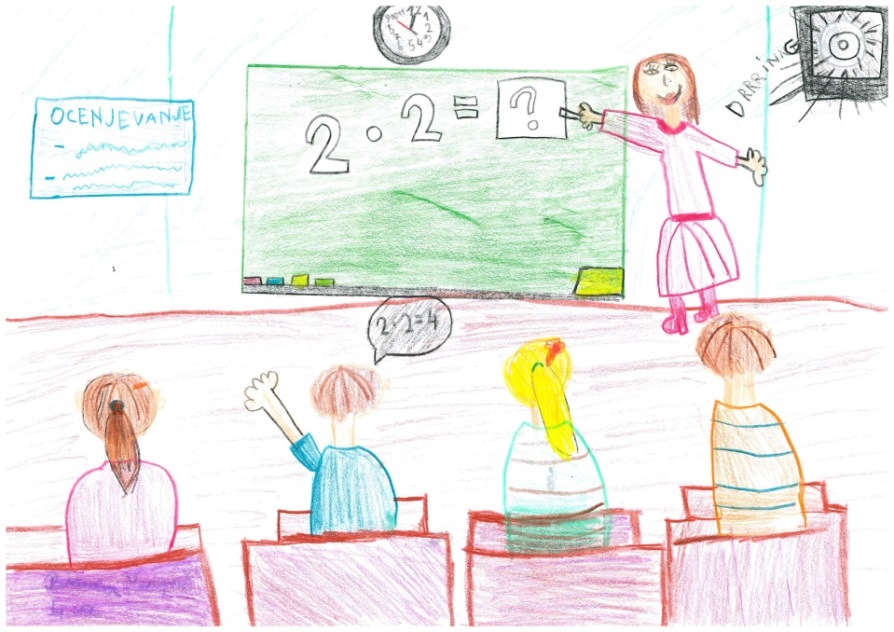 v ponedeljek, 19.2.2018, od 9.00 do 14.00,v torek, 20.2.2018, od 9.00 do 17.00 inv sredo, 21.2.2018, od 9.00 do 14.00V podružnični šoli Osnovne šole II Murska Sobota v Krogu, bo vpis šolskih novincev v četrtek, 22.2.2018, od 12.00 do 16.00.Vpisujemo otroke, rojene leta 2012.